CHECKLISTE FÜR DIE REISEPLANUNG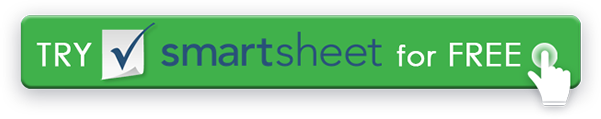 BÜROGeschäftsplan bestätigenReiseplan bestätigenUnterkünfte bestätigenEinrichten von AbwesenheitsbenachrichtigungenDelegieren Sie Verantwortlichkeiten an TeamkollegenErforderliche Dokumente druckenOrganisieren Sie den Transport; Abschließen von PlänenHEIMSicheres ZuhauseThermostat einstellenOrganisieren Sie die Betreuung von Kindern und / oder HaustierenFür längere Reisen: Treffen Sie alternative Vorkehrungen für Post / LieferungenVERPACKUNGÜberprüfen Sie die Kleidung für jede VeranstaltungBerücksichtigen Sie das WetterVermeiden Sie es, Gepäck zu kontrollierenINFO FÜR FAMILIE / FREUNDE / BETREUERHausschlüssel, Autoschlüssel, Reiseroute und Kontaktinformationen, die an die notwendigen Parteien verteilt werden müssenWichtige Telefonnummern für PflegekräfteBezahlung für PflegekräfteVERZICHTSERKLÄRUNGAlle Artikel, Vorlagen oder Informationen, die von Smartsheet auf der Website bereitgestellt werden, dienen nur als Referenz. Obwohl wir uns bemühen, die Informationen auf dem neuesten Stand und korrekt zu halten, geben wir keine Zusicherungen oder Gewährleistungen jeglicher Art, weder ausdrücklich noch stillschweigend, über die Vollständigkeit, Genauigkeit, Zuverlässigkeit, Eignung oder Verfügbarkeit in Bezug auf die Website oder die auf der Website enthaltenen Informationen, Artikel, Vorlagen oder zugehörigen Grafiken. Jegliches Vertrauen, das Sie auf solche Informationen setzen, erfolgt daher ausschließlich auf Ihr eigenes Risiko.